Начало формыКонец формыПрикреплённые файлыПРОЕКТДоговор купли-продажи (повторные).doc Договор о задатке (повторные).docx 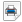 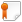 